   TANZIA      Sr. HR ExecutiveQualificationsBachelors Degree in Computer Science – K.L.E Society’s S.Nijalingappa College,Bangalore,Karnataka – 2010Computer SkillsMS Office	MS Outlook	Windows Operating System 	Social Network	Personal DetailsNationality                  : IndianDate of Birth		: 24.08.1987Gender                        : FemaleFather’s Name	: Syed MalikLanguages Known	: English, Hindi, Kannada & UrduMarital Status              :MarriedEXPERIENCE ALP CONSULTING LTD. Bangalore – 4+ yrs Roles & Responsibilities as Sr.HR Executive :Induction & Joining FormalitiesPlan, organize, and conduct induction programs, devise the orientation plan for the new joiners.Complete the joining formalities and release the offer i.e. Collect the required documents, creation of login id for attendance / introduce and set the KRAs for new joinersPerformance Appraisal:Managing Appraisal process across the levels and establishing framework for substantiating Performance Appraisal system linked to Reward Management Attendance, Payroll & Salary.Administration:Following up with the employees for their attendance in Time Management System for the salary process.Sending the Input Reminder to all the employees/Clients to get the input on time.To coordinate with the finance for monthly payroll system, make necessary entries for new joinees, separation cases, unpaid leave.To co-ordinate with the Invoice Team for the pay register & invoice.To Co-ordinate with Client Finance Team for the Payment to receive on time.HR Policies, Procedures & Processes: Keep a track of records to the procedures, processes formats / forms in line with Organizational goals.Reimbursement ProcessTravel Claims processingMobile Claim ProcessingShift Allowance ProcessingHR Administration & Welfare:Verification of documents and employment screening/background verification of new joined employees i.e. verification report includes: Conducting employee connect every month.Clarify the Employee Grievance with reference to payroll & policies.Maintain & Update the Daily/Weekly/Monthly MIS report, Full & Final Settlement and Exit Process:Personal SkillsDynamic and result-oriented individual with wide range of experience in HR.A resourceful, solution-focused professional with excellent interpersonal and rapport-building skills.  Self-motivated professional who achieves results and has superior ability to coordinate and perform several tasks simultaneously.Achievements                          Recognized as “Best performer of the Quarter” in 2015.Full & Final Settlement and Exit Process:Conducting exit interview process for resigned employeesProcessing the Full & Final Settlement of the employeesIssuing the Experience/Relieving/Service Certificate etc.Providing the necessary inputs to Payroll/Finanace Team to de-activate the employee code of the resigned employee’s end of the month with list of employees resigned in the respective month.Managing various payroll processing, Labour Laws-CLRA, Income Tax, TDS and statutory (PF,ESI  & PT).Preparing the MIS Reports & Reports Analysis.Payroll:End to end processing of company payrolls.Collate payroll information, process, produce reports, journals and file.Prepare and remit monthly superannuation contributions and quarterly employee statements. Prepare and process journals for employee provisions.  Preparation of payroll related reports for managers. Click to send CV No & get contact details of candidate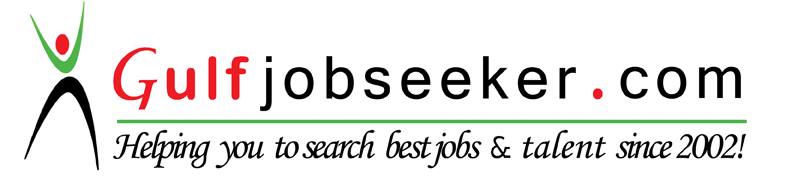 